        Increasing/Decreasing Pattern Cards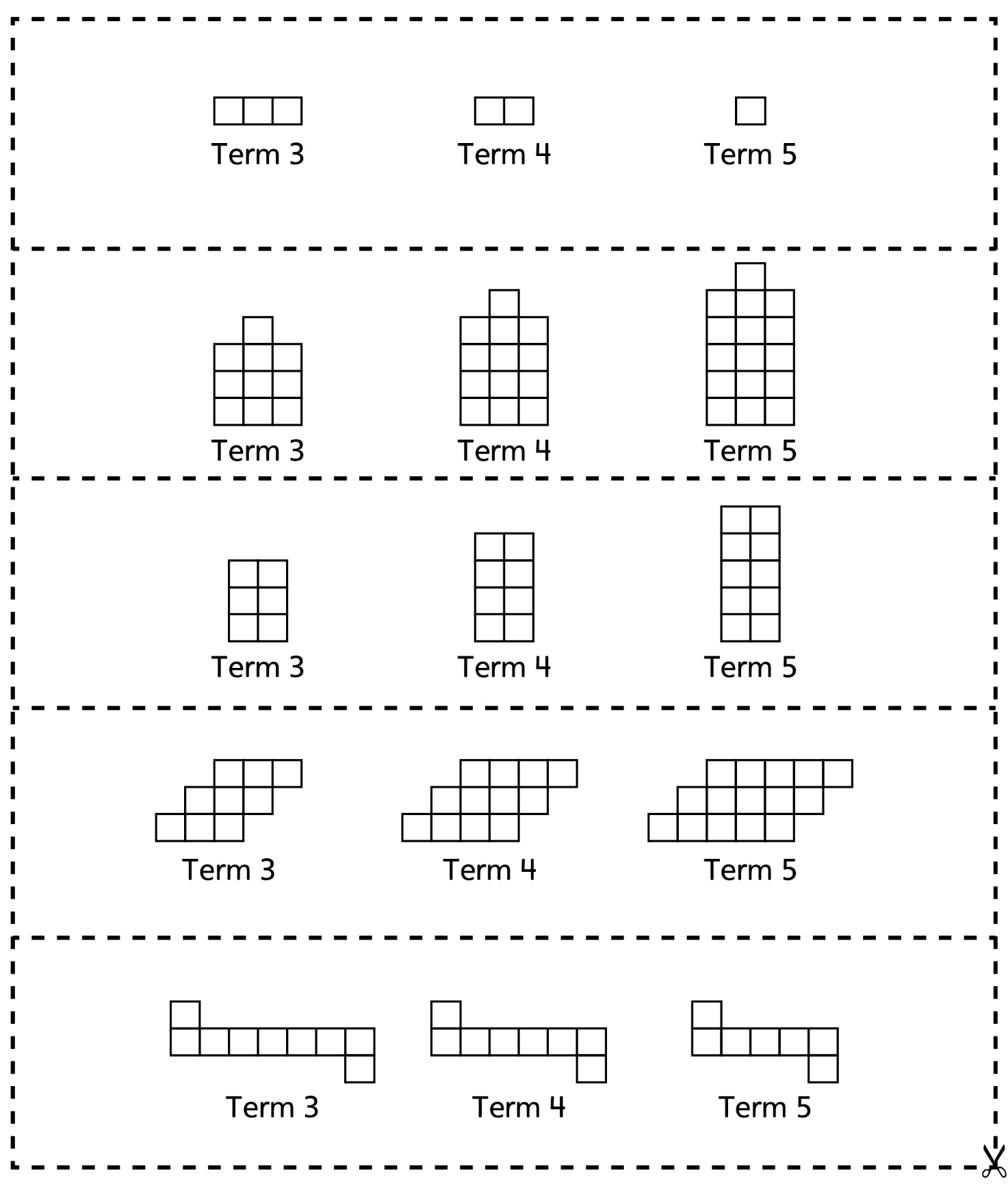         Increasing/Decreasing Pattern Cards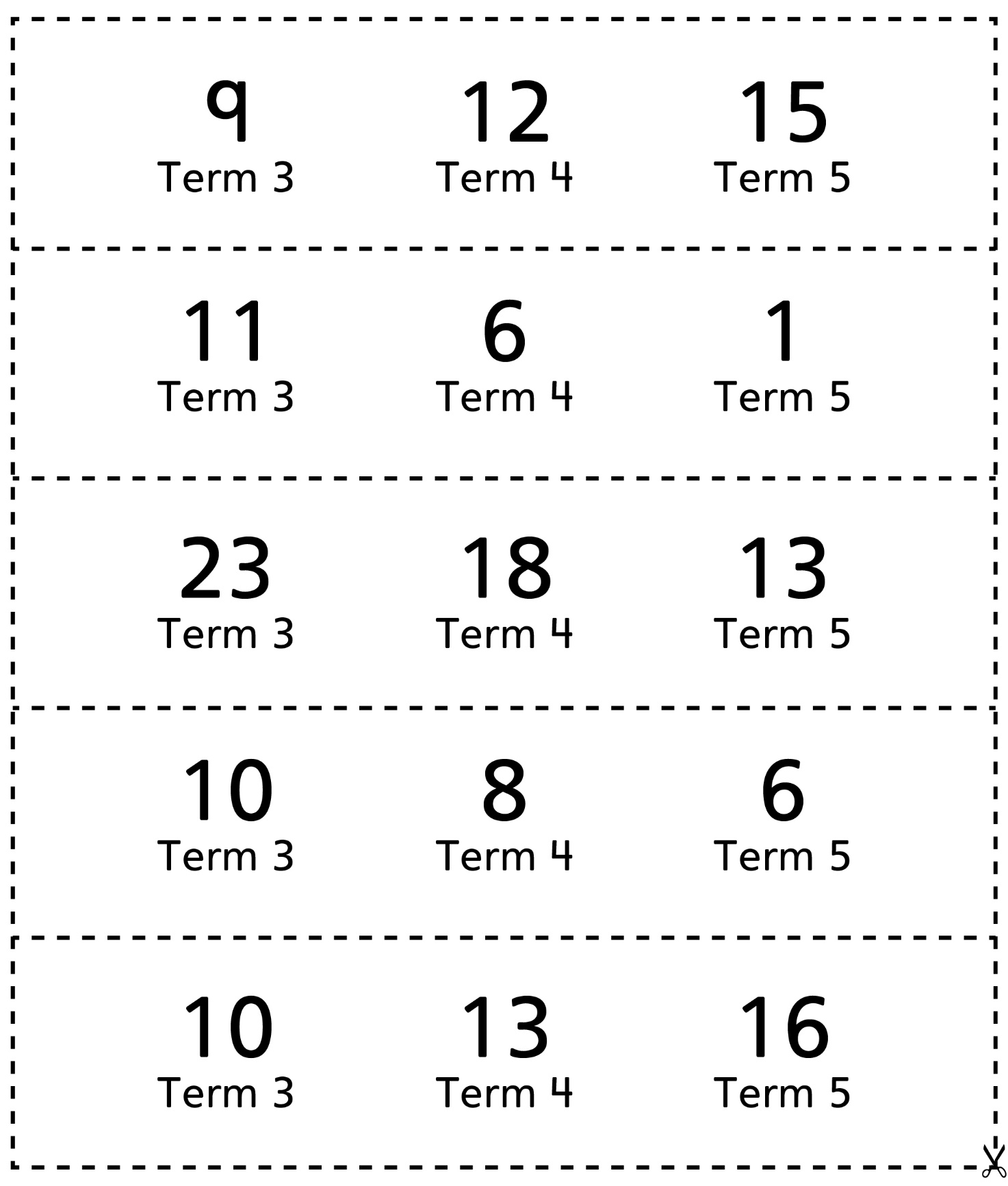 